Коллективный договор как основа социальных гарантий работниковВ современных условиях роль коллективного договора в регулировании трудовых отношений имеет особое значение. Он является наиболее значимой формой социального партнерства, регулирующий социально-трудовые отношения в организации. Коллективный договор позволяет значительно расширить предоставляемый государством уровень социально – трудовых гарантий, обеспечить предоставление работникам дополнительного социального пакета.В 2023 году дополнительными гарантиями и компенсациями, закрепленными в коллективных договорах, воспользовались работники 170 работодателей Темрюкского района.Общая сумма затрат работодателей составила – 118734,20 тыс. рублей. В том числе работникам оказывалась материальная помощь, предоставлялись дополнительные оплачиваемые отпуска, дополнительные выплаты на детей, бесплатный автотранспорт и другие выплаты.Передовиками в предоставлении различного рода дополнительных льгот и преимуществ для работников являются такие организации, как ОАО «Темрюкское ДРСУ», ООО «Мактрен-Нафта», ООО «Югнефтехимтранзит», ООО «Фанагория Агро», ОАО АПФ «Фанагория», ООО «Аншип», ООО «Кубань Вино», ООО «Газпромтранссервис». А в организациях группы компаний ЭФКО, куда входят ООО «Пищевые ингридиенты», ООО «ТЗПМ», филиал АО «УК ЭФКО», ООО «Волна Тамани», ООО «Морской терминал Тамань», ООО «ЭФКО-АМК», кроме того развита сильная профсоюзная линия с предоставлением своих социально-экономических гарантий, закрепленных в коллективном договоре.Не смотря на то, что заключение коллективного договора по действующему законодательству не является обязанностью сторон трудовых отношений, необходимость его заключения продиктована тем, что в коллективном договоре с учетом финансово-экономического положения работодателя могут устанавливаться дополнительные гарантии для работников, условия труда, более благоприятные по сравнению с установленными законами.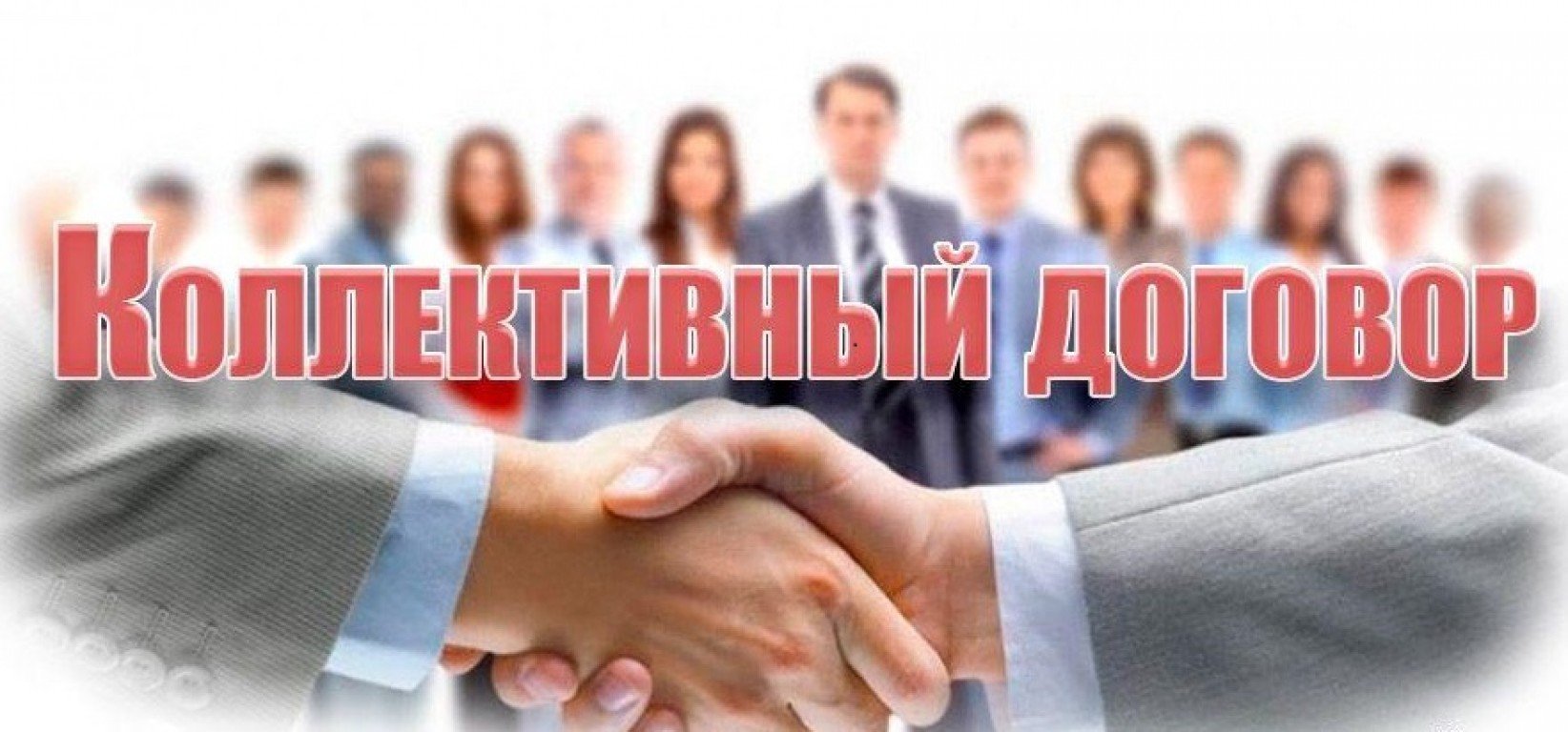 